DSC Change Completion Report (CCR)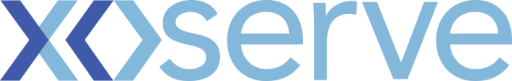 Please send completed form to: box.xoserve.portfoliooffice@xoserve.comDocument Version HistoryTemplate Version HistoryChange TitleIntroduction of winter read/consumption reports and associated obligation (MOD0652)Change reference number (XRN)4790Xoserve Project Manager  Kully SianEmail addresskully.sian@xoserve.comContact numberTarget Change Management Committee date07/08/19Date of Solution Implementation18/07/19Section 1: Overview of Change DeliverySection 1: Overview of Change DeliveryThe change seeks to introduce a number of industry reports, to be sent to users and the performance assurance committee (PAC) to provide visibility and support to the winter consumption process that is linked to the production of accurate WAR bands for supply points in EUCs 03 – 08. These reports would highlight to users when a read has not been submitted in either of the relevant windows, allowing the user to take action and submit a read in the following month. Furthermore, reports for the Performance Assurance Committee would also highlight when reads were not successfully submitted, with an additional obligation being placed on users to undertake a data update to allow the winter annual ratio to be calculated.Please refer to MOD for details on reports requirements, and timeline during the gas year:https://www.gasgovernance.co.uk/sites/default/files/ggf/book/2018-09/Modification%200652%20v5.0.pdfPlease provide details of any outstanding actions involving external parties to be completed following implementation (eg: outstanding defects) The change seeks to introduce a number of industry reports, to be sent to users and the performance assurance committee (PAC) to provide visibility and support to the winter consumption process that is linked to the production of accurate WAR bands for supply points in EUCs 03 – 08. These reports would highlight to users when a read has not been submitted in either of the relevant windows, allowing the user to take action and submit a read in the following month. Furthermore, reports for the Performance Assurance Committee would also highlight when reads were not successfully submitted, with an additional obligation being placed on users to undertake a data update to allow the winter annual ratio to be calculated.Please refer to MOD for details on reports requirements, and timeline during the gas year:https://www.gasgovernance.co.uk/sites/default/files/ggf/book/2018-09/Modification%200652%20v5.0.pdfPlease provide details of any outstanding actions involving external parties to be completed following implementation (eg: outstanding defects) Section 2: Confirmed Funding ArrangementsSection 2: Confirmed Funding ArrangementsPlease include any reasons for variation from Business Evaluation Report share of cost:Please include any reasons for variation from Business Evaluation Report share of cost:Section 3: Provide a summary of any agreed scope changesSection 3: Provide a summary of any agreed scope changesNo changes or scope changes were made during the project. Everything was agreed through the appropriate meetings. No changes or scope changes were made during the project. Everything was agreed through the appropriate meetings. Section 4: Detail any changes to the Xoserve Service DescriptionSection 4: Detail any changes to the Xoserve Service DescriptionNo Changes in service descriptions – accepted at Change management committee.  No Changes in service descriptions – accepted at Change management committee.  Section 5: Provide details of any revisions to the text of the UK Link ManualSection 5: Provide details of any revisions to the text of the UK Link ManualN/A N/A Section 6: Lessons LearntSection 6: Lessons Learnt- Early involvement of operational team to understand any potential impact and UAT. - Early involvement of operational team to understand any potential impact and UAT. VersionStatusDateAuthor(s)Summary of ChangesVersionStatusDateAuthor(s)Summary of Changes2.0Approved17/07/18Rebecca PerkinsTemplate approved at ChMC on 11th July3.0Approved19/12/18Heather SpensleyMoved onto Xoserve’s new Word template in line with new branding